Actividades SugeridasOBJETIVO DE APRENDIZAJE OA_18DESCRIPCIÓN DE LA ACTIVIDADESCalcular la superficie de cubos y paralelepípedos, expresando el resultado en cm2 y m2.2.Miden el largo, el ancho y el alto de un paralelepípedo y: › calculan las áreas de sus caras › determinan el área de su superficie Por ejemplo, el área de la superficie de un libro que mide 30 cm de largo, 20 cm de ancho y 3cm de alto.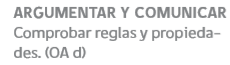 